Сумська міська радаВиконавчий комітетРІШЕННЯМіський голова								       О.М. ЛисенкоКохан 700-561________________________________________________________________Розіслати: згідно зі спискомЛИСТ ПОГОДЖЕННЯдо проекту рішення виконавчого комітету Сумської міської ради«Про вихід виконавчого комітету Сумської міської ради із складу засновників бюлетеня «Офіційний вісник Сумської міської ради»	Проект рішення підготовлено з урахуванням вимог Закону України «Про доступ до публічної інформації» та Закону України «Про захист персональних даних»  							                  		А.І. Кохан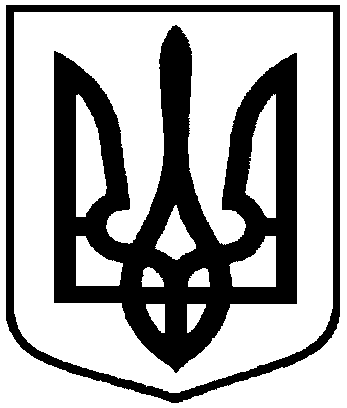 від      26.12.2018  № 734 Про вихід виконавчого комітету Сумської міської ради із складу засновників бюлетеня «Офіційний вісник Сумської міської ради»             З метою реформування бюлетеня «Офіційний вісник Сумської міської ради», засновником якого  є виконавчий комітет Сумської міської ради, відповідно до Закону України «Про реформування державних і комунальних друкованих засобів масової інформації», керуючись статтею 40 Закону України «Про місцеве самоврядування в Україні», виконавчий комітет Сумської міської радиВИРІШИВ:           1. Вийти із складу засновників бюлетеня «Офіційний вісник Сумської міської ради» та передати права засновника ФОП Щербині І.В., з яким укласти відповідний договір. 2. Уповноважити першого заступника міського голови Войтенка В.В. підписати договір з ФОП Щербиною І.В.3. Подати  до Головного територіального управління юстиції у Сумській області заяву про перереєстрацію бюлетеня «Офіційний вісник Сумської міської ради».4. ФОП Щербині І.В. після оформлення договору з виконавчим комітетом Сумської міської ради подати до Головного територіального управління юстиції у Сумській області заяву про перереєстрацію бюлетеня «Офіційний вісник Сумської міської ради» в порядку, визначеному Законом України «Про друковані засоби масової інформації (пресу) в Україні».Директор департаменту комунікацій та інформаційної політикиА.І. КоханПерший заступник міського головиВ.В. ВойтенкоНачальник правового управлінняО.В. ЧайченкоНачальник відділу протокольної роботи та контролю Л.В. МошаСекретар Сумської міської радиА.В. Баранов